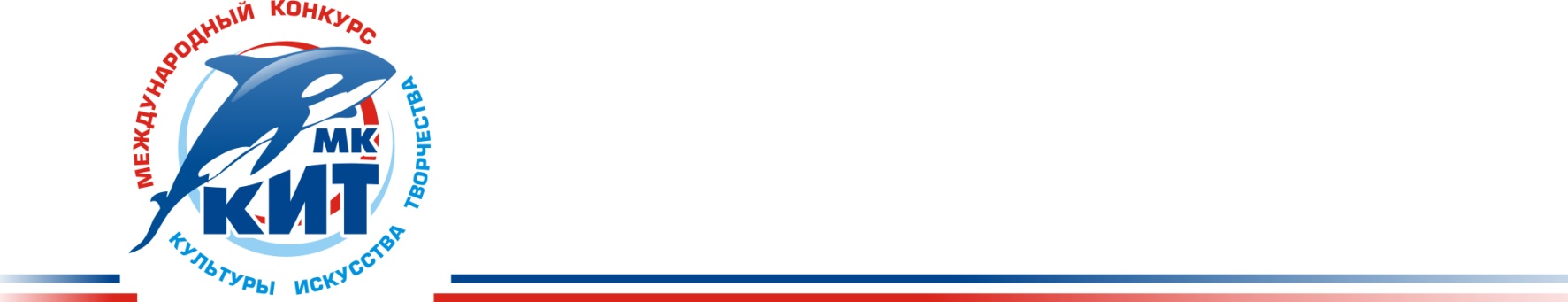 Путь к успеху озарит - МЕЖДУНАРОДНЫЙ КОНКУРС «КИТ»!www.mk-kit.ru,  mk-kit@bk.ru, vk.com/mkkit2015 +7(343) 271-999-7; +7-950-631-57-35; +7-982-694-999-7г. Екатеринбург, ул. Татищева, 96, оф. 4ПРЕСС-РЕЛИЗ С 3 ноября по 5 ноября 2023 года в г. Тюмень будет проходить Международный конкурс-фестиваль «ВЕЛИКАЯ МОЯ СТРАНА!» в рамках творческого проекта «КИТ». АБСОЛЮТНОМУ ПОБЕДИТЕЛЮ КОНКУРСА дарим денежный приз в размере 15 000 рублей!  Заявки на участие принимаются до 20 октября 2023 года!Победителю Гран-При в номинации (в КАЖДОЙ НОМИНАЦИИ есть ГРАН-ПРИ!!!) оргкомитет дарит сертификат на скидки в самых интересных конкурсах-фестивалях в рамках творческого проекта "КИТ".Участие в нашем проекте, это отличная возможность показать свой талант, получить новый опыт и познакомится с интересными людьми. Мы также предлагаем уникальную возможность послушать мнение жюри на КРУГЛЫХ СТОЛАХ для руководителей.Международный конкурс «КИТ» стартовал в г. Тюмень в 2016 году. К сентябрю 2023 года успешно было проведено 204 конкурса.Оценивать наших талантливых участников будет высококвалифицированное жюри.  В номинации «Хореография» Горбатов Сергей Владимирович. Преподаватель в Академии Эйфмана. Доцент кафедры хореографического искусства Санкт-Петербургского Государственного Университета Культуры и Искусств. Являлся главным балетмейстером Санкт-Петербургского государственного театра «Мюзик-Холл». Экс-артист Мариинского театра, Михайловского государственного академического театра оперы и балета. (г. Санкт-Петербург)В номинации «Вокал» Сафронова Ольга Леонидовна. Доцент Санкт-Петербургского государственного института культуры (факультет «Музыкальное искусство эстрады»). Преподаватель эстрадно-джазового вокала, педагог по вокалу и хормейстер Санкт-Петербургского государственного театра «Мюзик-Холл» и Санкт-Петербургского государственного театра музыкальной комедии. Член Союза концертных деятелей, основатель и генеральный директор Safronova School (Школа вокала Ольги Сафроновой). Ученики и студенты О.Л. Сафроновой- участники и победители многочисленных Международных и Всероссийских конкурсов, телевизионных проектов.  (г. Санкт-Петербург)В номинации «Вокал» и «Театр», «Художественное слово»Ким Владислав Иванович. Он лауреат всероссийских и международных конкурсов концертных исполнителей, ведущий, режиссер, постановщик праздничных и концертных программ, награжден Почетными грамотами Министерства культуры и Законодательного собрания Свердловской области. (г. Екатеринбург)Всех желающих мы приглашаем принять участие вМеждународном конкурсе «ВЕЛИКАЯ МОЯ СТРАНА!» в рамках творческого проекта «КИТ»Вас ждут заслуженные награды и позитивные эмоции.Ждем ваших заявок и неповторимых творческих номеров!Всю интересующую информация о конкурсе Вы можете получить: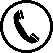    8 (343) 271-999-7, 8(950) 631-57-35, 8(912) 245-21-85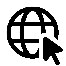  mk-kit.ru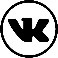  mk_kit_org    